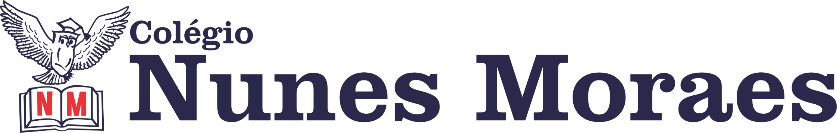 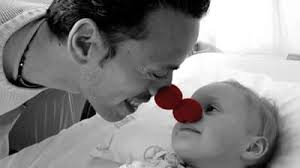 			Fazer o bem ao outro é cuidar de si também.    Está comprovado que praticar boas ações traz forte sensação de bem-estar.Vamos trabalhar juntos?►1ª AULA: 13h -13:55’   -  BIOLOGIA –   PROFESSOR FRANCISCO PONTES   CAPÍTULO 8 – CITOPLASMA (PARTE 4)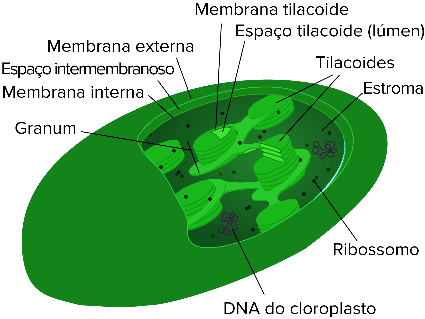 # Plastos# Vacúolos# Citoesqueleto# Acompanhar a correção das atividades# Teoria da apostila SAS – p. 55 e 57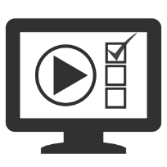 ETAPA 1 – ACESSO ao Google Meet, (https://bit.ly/acessomeet). Caso você não consiga acessar a aula pelo GoogleMeet, comunique-se com a coordenação. DEPOIS, - ASSISTA à videoaula complementar: https://bit.ly/c8biologiap3 (ASSISTIR A PARTIR 14’)- LEIA a teoria da apostila SAS – p. 51 a 47- FIQUE atento às mensagens que seu professor enviará para o grupo de WhatsApp- REALIZE a etapa 2ETAPA 2 – ATIVIDADE DE SALA 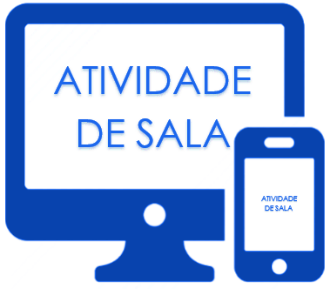 Resolva as questões 7, 8, 9, 10 e 11 – atividades suplementares, p. 107 e 108.Tempo: 20’*Envie foto das atividades resolvidas para COORDENAÇÃO Manu. Escreva a matéria, seu nome e seu número em cada página.►2ª AULA: 13:55 – 14:50’   -   ARTE      –   PROFESSORA TATYELLEN PAIVA  REVISÃO DOS CAPÍTULOS 1, 2 E 3 – CONTEÚDOS SIGNIFICATIVOSAcesse o link disponibilizado no grupo para a revisão dos  conteúdos significativos   dos capítulo 01 a 03 na plataforma Google Meet.Caso não consiga acessar, comunique-se com a   coordenação   e inicie  a revisão dos conteúdos  seguindo o roteiro de estudos. Cap.1: Artes visuais- Arte urbana (grafite, murais, monumentos, performances)  - páginas 9 a 17VIDEOAULA DE REVISÃO DO CAPÍTULO 01: https://sastv.portalsas.com.br/#/channels/1/videos/5731Cap.2: Teatro -As diferentes funções teatrais e seu caráter profissional. - páginas 21 e 22/24 a 27VIDEOAULA DE REVISÃO DO CAPÍTULO 02: https://sastv.portalsas.com.br/#/channels/1/videos/6249Cap.3: Artes visuais - Elementos constitutivos das artes visuais (identidade visual pessoal, familiar e empresarial) - páginas 31 a 33/ 36 e 37VIDEOAULA DE REVISÃO DO CAPÍTULO 03: https://www.youtube.com/watch?v=smAWBMDNn7Y&list=PL0MlWarTr_1YTC5YKYYh31cg666hJTTBs&index=184►3ª AULA: 14:50 – 15:45’   -   HISTÓRIA -  PROFESSOR RÔMULO VIEIRA CAPÍTULO 8 - ERA VARGAS Passo 1 - Assistir à aula pelo google meet- Abordaremos as características do Governo Constitucional(1934-1937) na Era Vargas.Caso não consiga acessar, comunique-se com a   coordenação  e assista à videoaula no link abaixo. https://www.youtube.com/watch?v=DL9llZP4a6kPasso 2 - Atividade de sala: Questão 2 – pág.53►INTERVALO: 15:45’-16:10’ ►4ª AULA: 16:10 -17:05’   -   BIOLOGIA     –   PROFESSOR  FRANCISCO PONTES    CAPÍTULO 8 – CLASSIFICAÇÃO PERIÓDICA DOS ELEMENTOS (PARTE 2)# Períodos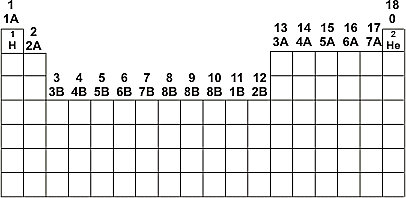 # Grupos ou famílias# Distribuição eletrônica e classificação dos elementos# Acompanhar a correção das atividades# Teoria da apostila SAS – p. 45 e 48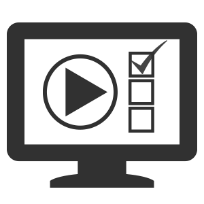 ETAPA 1 – ACESSO ao Google Meet, (https://bit.ly/acessomeet). Caso você não consiga acessar a aula pelo GoogleMeet, comunique-se com a coordenação. DEPOIS, - ASSISTA à videoaula complementar: https://bit.ly/c8quimica-parte1 - LEIA a teoria da apostila SAS – p. 45 a 48- FIQUE atento às mensagens que seu professor enviará para o grupo de WhatsApp- REALIZE a etapa 2      ETAPA 2 – ATIVIDADE DE SALA       Resolva as questões: 01 e 02 – agora é com você!, p. 50.*Envie foto das atividades resolvidas para COORDENAÇÃO Manu. Escreva a matéria, seu nome e seu número em cada página.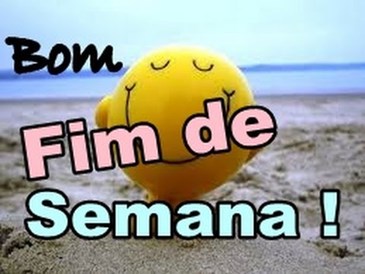 